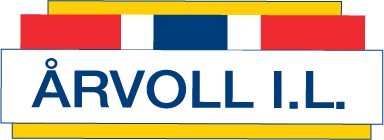 Protokoll Hovedstyremøte tirsdag 21. 3.23 kl. 1830 KlubbhusetTil stedeForfallIkke møttLeder:Ann-Karin Linnerud (AK)xNestleder:Camilla Haugland (CH)xSekretær:Solveig Fossum-Raunehaug (SFR)xStyremedlem:Geir Kallevåg (GK)xStyremedlem:Bjørn Oscar Unander (BOU)xStyremedlem:Jan Fredrik Øveråsen (JFØ)xStyremedlem:Ingrid Stokkeland (IS)xRegnskapsansvarlig:Kristin Haarseth (KH)xVaramedlem:Einar Haarseth (EH)xType sakSaks nr.AnsvarFristKort oppsummering fra HS møte :Kandidater til styre – følges opp inneværende uke:Geir følger opp/kontakter:BO følger opp/kontakter:Ann Karin kontakter Tor ift. liste over kandidater de har kontaktet.AK vurderer styreposisjon/nestlederposisjon i ett år for mulig overlappSituasjon omkring BUF:OppfølgingBO kontakter BUF – «idrettslaget fungerer ikke, hva tenker du? Hva kan du bidra med? Hva er dine beste råd?.....»AK Eventuelt•	Ingen saker